Spelling Card 5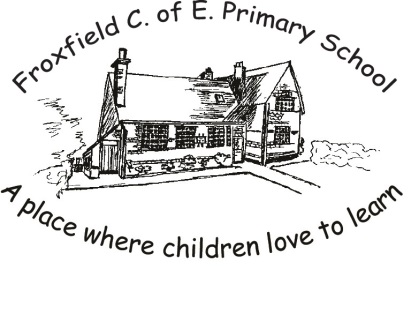 answerguideappearheardarriveheartbuildimportantbusyislandcaughtlearncertainlengthcompletenoticedecideoftendifferentpossibledifficultquestionearlyrecentearthsentenceeightstrangefamousthereforefruitthoughgroupwomanguardwomen